Πρόσφατα  και προκειμένου να καθοριστούν οι λεπτομέρειες για την αποπληρωμή των οφειλών προς τους Φορείς Κοινωνικής Ασφάλισης των οφειλετών που εξαιρούνται από το πεδίο εφαρμογής του 4469/2017 εκδόθηκε η ΥΑ 62134/4100 (ΦΕΚ Β 4640/29.12.2017).Η απόφαση αυτή αφορά οφειλές προς του Φορείς Κοινωνικής Ασφάλισης  ως 50.000€ και απευθύνεται ακριβώς σε όσους δεν δύνανται να υπαχθούν στις διατάξεις του ν.4469/2017 (εξωδικαστικός μηχανισμός ρύθμισης οφειλών επιχειρήσεων). Συγκεκριμένα αφορά:Α. πρόσωπα που έχουν μεν την πτωχευτική ικανότητα αλλά είτε  οι  συνολικές οφειλές τους(  προς όλους τους πιστωτές τους , συμπεριλαμβανομένων των ΦΚΑ)  είναι λιγότερες από 20.000€( όριο υπαγωγής στον ν.4469/2017) είτε ο ΦΚΑ συγκεντρώνει πάνω από το 85% των οφειλών (όρος που επίσης αποκλείει την υπαγωγή της διαφοράς στον ν.4469/2017 παραπέμποντας την σε διμερή διαπραγμάτευση).Β. πρόσωπα που αποκτούν εισόδημα από επιχειρηματική δραστηριότητα αλλά δεν έχουν πτωχευτική ικανότητα (όπως οι Δικηγόροι)  με οφειλές προς τους Φ.Κ.Α ως 50.000€( δεν αφορά άλλες οφειλές – οι συγκεκριμένες οφειλές προς του ΦΚΑ ως 50.000€ ρυθμίζονται έστω και αν υπάρχουν και άλλες οφειλές προς τρίτους).Και για τις δύο περιπτώσεις οφειλετών απαραίτητη προϋπόθεση υπαγωγής είναι η πλήρωση των γνωστών κριτηρίων επιλεξιμότητας του άρθρου 3 του ν. 4469/2017 δηλαδή   ο οφειλέτης που τηρεί απλογραφικό λογιστικό σύστημα, δηλαδή βιβλία Β΄κατηγορίας , μπορεί να υποβάλει αίτηση μόνο εφόσον έχει θετικό καθαρό αποτέλεσμα προ φόρων, τόκων και αποσβέσεων σε μία τουλάχιστον από τις τελευταίες τρεις χρήσεις πριν από την υποβολή της αίτησης του   ενώ για  τον οφειλέτη που τηρεί διπλογραφικό λογιστικό σύστημα, δηλαδή βιβλία Γ κατηγορίας απαιτείται να πληροί μία από τις παρακάτω προϋποθέσεις σε μία τουλάχιστον από τις τελευταίες τρεις χρήσεις πριν από την υποβολή της αίτησης του :   α) έχει θετικά αποτελέσματα προ τόκων, φόρων και αποσβέσεων ή β) έχει θετική καθαρή θέση (equity), η οποία προσδιορίζεται από το αριθμητικό αποτέλεσμα που προκύπτει εάν από το συνολικό ενεργητικό της επιχείρησης αφαιρεθούν οι συνολικές υποχρεώσεις της.Για τους έχοντες πτωχευτική ικανότητα ισχύει και πάλι η υποχρέωση ύπαρξης ενεργούς επιχείρησης .Συνεπώς, η συγκεκριμένη ρύθμιση δεν αφορά όποιον  έχει διακόψει την επιχειρηματική του δραστηριότητα ή, σε περίπτωση νομικού προσώπου, βρίσκεται σε διαδικασία λύσης και εκκαθάρισης, (εκτός εάν υποβληθεί δήλωση έναρξης εργασιών φυσικού προσώπου ή αποφασισθεί από το αρμόδιο όργανο του νομικού προσώπου η αναβίωσή του, πριν από την υποβολή της αίτησης)  Για τα φυσικά πρόσωπα που αποκτούν από επιχειρηματική δραστηριότητα  όπως οι Δικηγόροι προϋπόθεση είναι η έναρξη εργασιών.Ρυθμίζονται όμοια με όλες τις σχετικές ρυθμίσεις οι οφειλές που γεννήθηκαν μέχρι 31.12.2016 , η δε σχετική αίτηση μπορεί να υποβληθεί απευθείας στο ΚΕΑΟ  μέχρι 31.12.2018. Στην αίτηση περιέχονται πλήρη στοιχεία του οφειλέτη και τυχόν συνοφειλετών που υποβάλουν αυτήν από κοινού και μια σειρά δικαιολογητικών που αναφέρονται αναλυτικά στην ΥΑ,χωρίς να αποκλείεται το ΚΕΑΟ να ζητήσει και περαιτέρω έγγραφα ώστε να αξιολογήσει τη βιωσιμότητα του οφειλέτη. Οπωσδήποτε περιέχεται κατάλογος όλων των πιστωτών του οφειλέτη και των οφειλομένων ποσών ανά πιστωτή.Κριτήρια για να διαμορφώσει πρόταση το ΚΕΑΟ είναι το διαθέσιμο εισόδημα και η αξία ρευστοποίησης των περιουσιακών στοιχείων του οφειλέτη. Ανά κατηγορία οφειλετών και ανά είδος περιουσίας προβλέπονται διαφορετικά  στοιχεία για τον προσδιορισμό του εισοδήματος και της αξίας των περιουσιακών στοιχείων.Για οφειλές από 20.000€ ως 50.000€,εκτός από την μια κερδοφόρα χρήση,θα πρέπει και ο λόγος του χρέους, αφού αφαιρεθούν οι προς διαγραφή προσαυξήσεις και τόκοι,προς το εισόδημα να είναι μικρότερος ή ίσος του 8,δηλαδή   το καθαρό αποτέλεσμα της επιχείρησης δεν μπορεί να είναι μικρότερο από το 12,5% των ρυθμιζόμενων οφειλών της.Για τις περιπτώσεις που  η προς ρύθμιση οφειλή προς το ΚΕΑΟ υπερβαίνει τις 20.000€ αποκλείεται η ρύθμιση εφ’ όσον η συνολική αξία των περιουσιακών στοιχείων του οφειλέτη υπερβαίνει το 25πλάσιο αυτής.Για οφειλές ως 3000€ ο μέγιστος αριθμός δόσεων είναι 36 ενώ για οφειλές από 3000€ -50000€ ως 120. Το ελάχιστο ποσό δόσης είναι 50€.Για οφειλές 3000-50000€ προβλέπεται διαγραφή  του 85% των προσαυξήσεων και των τόκων εκπρόθεσμης καταβολής.Η σχετική ηλεκτρονική πλατφόρμα αναμένεται να τεθεί σε λειτουργία αρχές Φεβρουαρίου 2018.ΥΠΟΥΡΓΕΙΟ ΔΙΚΑΙΟΣΥΝΗΣ ΔΙΑΦΑΝΕΙΑΣ ΚΑΙ ΑΝΘΡΩΠΙΝΩΝ ΔΙΚΑΙΩΜΑΤΩΝ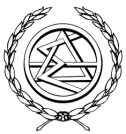 ΔΙΚΗΓΟΡΙΚΟΣ ΣΥΛΛΟΓΟΣ ΘΕΣΣΑΛΟΝΙΚΗΣΘεσσαλονίκη 19.01.2018